            К А Р А Р                                                           ПОСТАНОВЛЕНИЕ05   августа 2021 г.					                                             № 113с.СкворчихаОб установлении времени для проведения публичных мероприятий по заявкам политических партий, зарегистрированных кандидатов в депутаты Государственной Думы Федерального Собрания Российской Федерации восьмого созываВ соответствии со статьями 28, 67 Федерального закона «О выборах депутатов Государственной Думы Федерального Собрания Российской  Федерации», в целях обеспечения равных условий для политических партий, зарегистрированных кандидатов в депутаты Государственной Думы Федерального Собрания Российской Федерации восьмого созыва, при проведении предвыборной агитации посредством агитационных публичных мероприятий администрация СП Скворчихинский  сельсовет п о с т а н о в л я е т:           1. Определить следующие помещения, находящиеся в муниципальной собственности и пригодные для	проведения	  агитационных публичных мероприятий в форме собраний, предоставляемые на безвозмездной основе по заявкам зарегистрированных	кандидатов, их доверенных лиц, на период проведения выборов  в депутаты Государственной Думы Федерального Собрания Российской Федерации, при проведении предвыборной агитации посредством агитационных публичных:Избирательный участок № 2185- зрительный зал сельского дома культуры с. Кинзекеево, ул.Первомайская, дом 20а Избирательный участок № 2184- зрительный зал  Скворчихинский сельский клуб с.Скворчиха, ул.Школьная, дом 8-1 .          2.Заявки на предоставление помещения зарегистрированным кандидатам, их доверенным лицам для проведения собраний с избирателями, подавать в адрес главы администрации сельского  поселения Скворчихинский сельсовет  муниципального района Ишимбайский район Республики Башкортостан после согласования с руководителем организации, в ведении которых находятся помещения.          3.Руководителю муниципального учреждения, указанного в пункте 1 настоящего постановления:          3.1.предоставлять помещения для проведения собраний с избирателями зарегистрированным кандидатам, их доверенным лицам на выборах депутатов Государственной Думы  Федерального Собрания Российской Федерации  при проведении предвыборной агитации посредством агитационных публичных     мероприятий;                  3.2.в случае предоставления помещения уведомлять в письменной форме  Центральную избирательную комиссию Республики Башкортостан через Территориальную избирательную комиссию муниципального района Ишимбайский район Республики Башкортостан о факте предоставления помещения по форме, согласно приложению к настоящему постановлению, не позднее дня, следующего за днем предоставления помещения.           4.Направить настоящее постановление в Территориальную избирательную комиссию муниципального района Ишимбайский район Республики Башкортостан.           5. Постановление подлежит опубликованию в средствах массовой информации и на официальном сайте администрации сельского поселения Скворчихинский сельсовет  муниципального района Ишимбайский район Республики Башкортостан.           6. Контроль за исполнением настоящего постановления оставляю за собой.Глава сельского поселения							С.А. ГерасименкоПриложение № 1к постановлению администрации СП Скворчихинский  сельсоветот 05.08.2021 года № 113Заявка о предоставлении помещенияВ соответствии со статьей 67 Федерального закона «О выборах депутатов Государственной Думы Федерального Собрания Российской Федерации» прошу предоставить помещение по адресу: _____________________________________________________________________________(указать место проведения собрания)для проведения агитационного публичного мероприятия в форме собрания, которое планируется «___» _________ 2021 года в _______________________________, продолжительностью 90 мин.(указать время начала проведения собрания) 			(указать продолжительность собрания)Примерное число участников: ______________________________________.Ответственный за проведение мероприятия ________________________________,								(указать Ф.И.О., статус)контактный телефон ______________________________________________.Дата подачи заявки: «_____» __________ 2021 года.              ___________________					 ________________Подпись лица, уполномоченногодействовать от имени политическойпартии, зарегистрированного кандидата                                          (подпись)			                              (дата)Приложение № 2к постановлению АСП Скворчихинский  сельсовет от 05.08.2021 года № 113УВЕДОМЛЕНИЕ _________________________________________________________________(наименование и адрес собственника помещения)уведомляет, что в соответствии со статьей 67 Федерального закона «О выборах депутатов Государственной Думы Федерального Собрания Российской Федерации»  «__»  ______ 2021 года с «__» час. по  «___» час. площадь помещения: ____, было предоставлено для проведения агитационного публичного мероприятия в форме собрания на  условиях ______________________________________________________________________.(безвозмездно, оплата за 1 час (рублей), иное)Данное помещение может быть предоставлено другим политическим партиям, зарегистрированным кандидатам на тех же условиях в течение агитационного периода _____________________________________________________________________________(указать даты предоставления помещения)            К А Р А Р                                                           ПОСТАНОВЛЕНИЕ05   августа 2021 г.					                                             № 114с.СкворчихаОб установлении  информационных  щитов  для размещения печатных предвыборных агитационных материалов при проведении предвыборной агитации посредством агитационных мероприятий при проведении  выборов  в Государственную Думу Федерального Собрания  Российской  ФедерацииПОСТАНОВЛЯЕТ:              Установить информационные  щиты  для  размещенмия печатных предвыборных агитационных материалов  на  территории  сельского  поселения Скворчихинский  сельсовет  на  выборах  в  государственную  Думу  Федерального Собрания Российской Федерации           1.По избирательному  участку №2184-около  здания магазина по адресу:ул.Центральная, 22  с.Скворчиха.           2.По избирательному  участку №2185-около здания магазина по адресу:ул.Первомайская, 24 с.Кинзекеево.Глава  сельского поселения                                                                  С.А. ГерасименкоБашҡортостан Республикаһы Ишембай районы муниципаль районы Скворчиха ауыл советы  ауыл биләмәһе хакимиәте   Мәктәп урамы, 8, Скворчиха  ауылы, Ишембай районы, Башкортостан РеспубликаһыТел. Факс: 8(34794) 2-88-74, e-mail: mail@skvorhiha.ru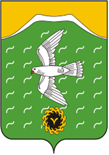 Администрация  сельского поселения Скворчихинский сельсовет    муниципального района  Ишимбайский район   Республики БашкортостанШкольная ул., д.8, с.Скворчиха, Ишимбайский район, Республика Башкортостан, 453226Тел. Факс: 8(34794) 2-88-74, e-mail: mail@skvorhiha.ru(наименование органа государственной власти/ органа местного самоуправления)от политической партии, зарегистрированного кандидатав лице(ФИО, наименование должности лица, уполномоченного действовать от имени политической партии, зарегистрированного кандидата)В Центральную избирательную комиссию Республики Башкортостан450008, г. Уфа, ул. З.Валиди, 46 помещение по адресу,(указать место проведения собрания)(указать место проведения собрания)(наименование политической партии, ФИО зарегистрированного кандидата)(наименование должности)(подпись)(инициалы, фамилия)МПБашҡортостан Республикаһы Ишембай районы муниципаль районы Скворчиха ауыл советы  ауыл биләмәһе хакимиәте   Мәктәп урамы, 8, Скворчиха  ауылы, Ишембай районы, Башкортостан РеспубликаһыТел. Факс: 8(34794) 2-88-74, e-mail: mail@skvorhiha.ruАдминистрация  сельского поселения Скворчихинский сельсовет    муниципального района  Ишимбайский район   Республики БашкортостанШкольная ул., д.8, с.Скворчиха, Ишимбайский район, Республика Башкортостан, 453226Тел. Факс: 8(34794) 2-88-74, e-mail: mail@skvorhiha.ru